Scottish Board, Higher 2007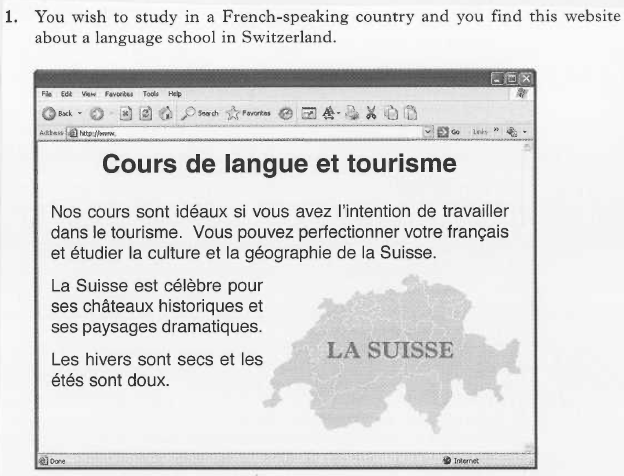 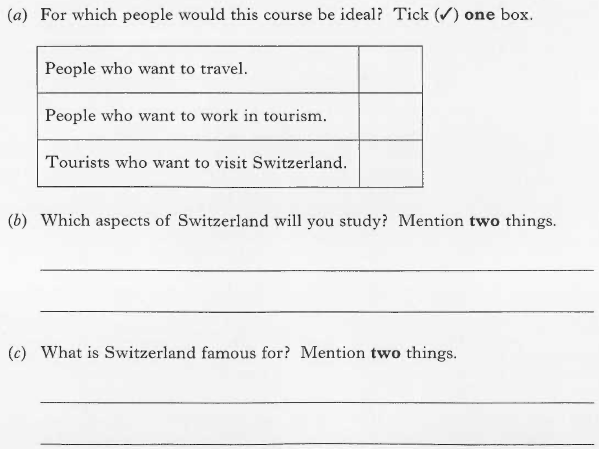 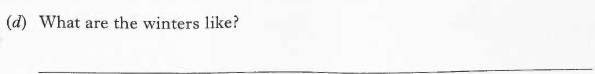 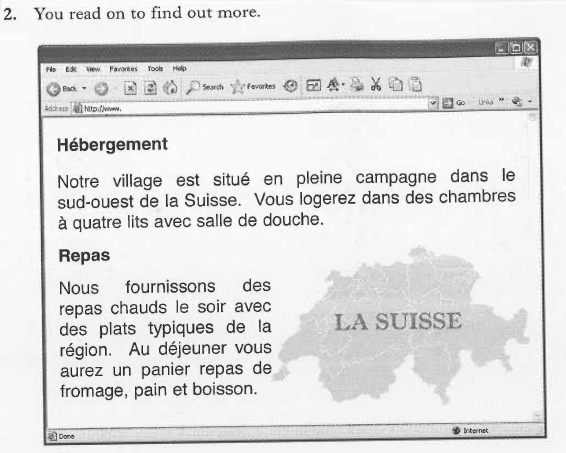 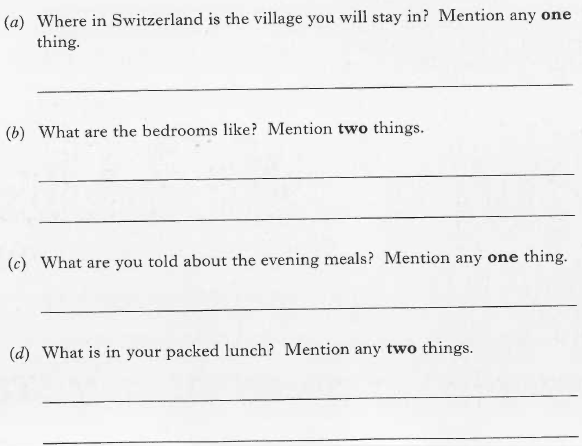 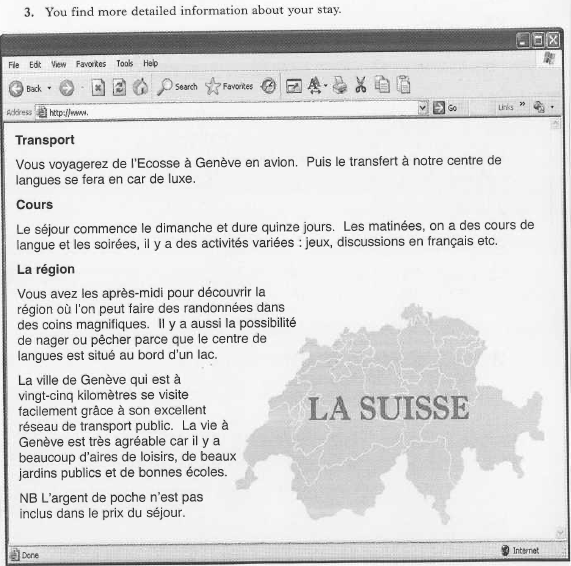 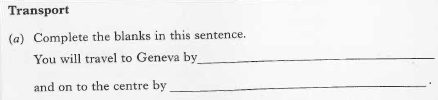 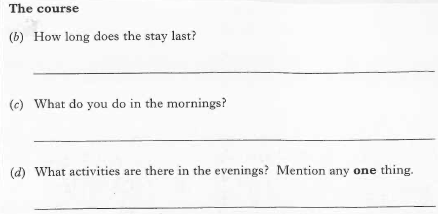 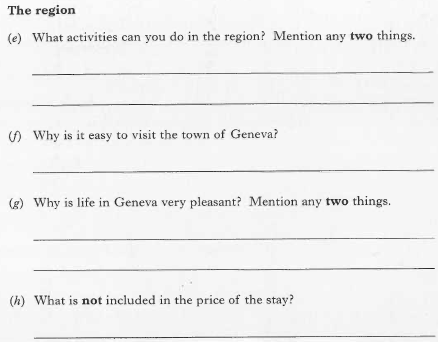 